Об определении пороговых значений дохода, приходящегося на каждого члена семьи или одиноко проживающего гражданина, и стоимости имущества, находящегося в собственности членов семьи или одиноко проживающего гражданина и подлежащего налогообложению на I квартал 2019 годаВ соответствии с Законом Республики Татарстан от  N 31-ЗРТ «О реализации прав граждан на предоставление им жилых помещений государственного жилищного фонда Республики Татарстан и муниципального жилищного фонда по договорам социального найма», Методикой определения пороговых значений дохода, приходящегося на каждого члена семьи или одиноко проживающего гражданина, и стоимости имущества, находящегося в собственности членов семьи или одиноко проживающего гражданина и подлежащего налогообложению, изложенной в приложении к указанному закону, 
Приказом Минстроя России от 19.12.2018 N 822/пр «О показателях средней рыночной стоимости одного квадратного метра общей площади жилого помещения по субъектам Российской Федерации на I квартал 2019 года», а также руководствуясь ст. 49, 51 Жилищного кодекса, Исполнительный комитет Тетюшского муниципального района ПОСТАНОВЛЯЕТ:1. Установить пороговые значения для принятия решения о признании граждан малоимущими на I квартал 2019 года:1.1. порог стоимости имущества, находящегося в собственности членов семьи (одиноко проживающего гражданина) и подлежащего налогообложению:1.1.1. для одиноко проживающего гражданина – 1 523 610 рублей;1.1.2. для семьи из двух человек - 1 939 140 рублей;1.1.3. для семьи из трех человек – 2 493 180 рублей;1.1.4. для семьи из четырех человек – 3 324 240 рублей;1.1.5. для семьи из пяти человек – 4 155 300 рублей;1.1.6. для семьи из шести человек – 4 986 360 рублей;1.1.7. для семьи из семи человек – 5 817 420 рублей;1.2. размер среднемесячного совокупного дохода, приходящегося на каждого члена семьи:1.2.1. для одиноко проживающего гражданина – 10 254,8 рублей;1.2.2. для семьи из двух человек – 6 525,78 рублей;1.2.3. для семьи из трех человек и более – 5 593,53 рублей.2. Отделу строительства, ЖКХ и энергетики Тетюшского муниципального района использовать пороговые показатели, указанные в подпунктах 1.1 и 1.2 настоящего постановления, при постановке на учет в качестве нуждающихся в жилых помещениях.3. Опубликовать настоящее постановление на официальном сайте Тетюшского муниципального района и разместить на официальном портале правовой информации Республики Татарстан (PRAVO.TATARSTAN.RU).4. Контроль за исполнением постановления оставляю за собой.Руководитель Исполнительного комитетаТетюшского муниципального района                                     А.Б.СеменычевРЕСПУБЛИКА ТАТАРСТАН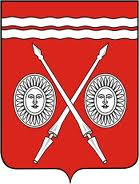  ИСПОЛНИТЕЛЬНЫЙКОМИТЕТТЕТЮШСКОГОМУНИЦИПАЛЬНОГО РАЙОНАТАТАРСТАН РЕСПУБЛИКАСЫТӘТЕШМУНИЦИПАЛЬ  РАЙОНЫБАШКАРМА КОМИТЕТЫ.Тетюши, ул. Малкина, 39422370 Тәтеш шәһәре, Малкин ур., 39		           тел. (84373) 2-50-02, 2-53-33, факс 2-62-48, e-mail: tatesh@tatar.ru                                  ОКПО 78702080, ОГРН 1061672000026, ИНН/КПП 1638004985/163801001		           тел. (84373) 2-50-02, 2-53-33, факс 2-62-48, e-mail: tatesh@tatar.ru                                  ОКПО 78702080, ОГРН 1061672000026, ИНН/КПП 1638004985/163801001		           тел. (84373) 2-50-02, 2-53-33, факс 2-62-48, e-mail: tatesh@tatar.ru                                  ОКПО 78702080, ОГРН 1061672000026, ИНН/КПП 1638004985/163801001ПОСТАНОВЛЕНИЕ25.03.2019КАРАР№ 282